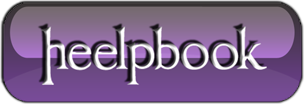 Validate your EAN barcode (Javascript)Note that this code can validate EAN-8 and EAN-13 barcodes.function checkEan(eanCode) {

// Check if only digits

var ValidChars = “0123456789″;

for (i = 0; i < eanCode.length; i++) {

digit = eanCode.charAt(i);

if (ValidChars.indexOf(digit) == -1) {

return false;

}

}

// Add five 0 if the code has only 8 digits

if (eanCode.length == 8 ) {

eanCode = “00000″ + eanCode;

}

// Check for 13 digits otherwise

else if (eanCode.length != 13) {

return false;

}

// Get the check number

originalCheck = eanCode.substring(eanCode.length – 1);

eanCode = eanCode.substring(0, eanCode.length – 1);

// Add even numbers together

even = Number(eanCode.charAt(1)) +

Number(eanCode.charAt(3)) +

Number(eanCode.charAt(5)) +

Number(eanCode.charAt(7)) +

Number(eanCode.charAt(9)) +

Number(eanCode.charAt(11));

// Multiply this result by 3

even *= 3;

// Add odd numbers together

odd = Number(eanCode.charAt(0)) +

Number(eanCode.charAt(2)) +

Number(eanCode.charAt(4)) +

Number(eanCode.charAt(6)) +

Number(eanCode.charAt(8)) +

Number(eanCode.charAt(10));

// Add two totals together

total = even + odd;

// Calculate the checksum

// Divide total by 10 and store the remainder

checksum = total % 10;

// If result is not 0 then take away 10

if (checksum != 0) {

checksum = 10 – checksum;

}

// Return the result

if (checksum != originalCheck) {

return false;

}

return true;

}